                                                          Министерство культуры Омской областиБюджетное учреждение культуры Омской области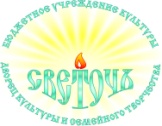  «Дворец культуры и семейного творчества «Светоч»г. Омск, 644018, ул. 1-я Шинная, д. 47, тел. (3812) 58-11-12, тел/факс (3812) 58-17-37, сайт: дк-светоч.рф, e-mail: dk.svetoch@mail.ruРусская Православная Церковь 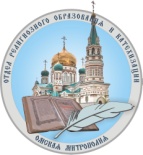 Омская епархияОтдел религиозного образования и катехизации     г. Омск, 6440299, ул. Интернациональная, д. 25, тел. (3812) 519087, 89136779623, сайт: www. sofia-sfo.ru  e-mail: sofia-sfo@yandex.ruУважаемые коллеги!БУК Омской области «Дворец культуры и семейного творчества «Светоч» совместно с Омской епархией Русской Православной Церкви в рамках экскурсионно-паломнической программы «История одного храма» проводят семинар «Воскресенский собор: история, современность, методика проведения занятий».  Воскресенский собор был построен в конце XVIII века и был главным военным собором Омска. При храме работала библиотека, школа и приют. В XIX веке во время ссылки здесь бывал великий русский писатель Ф.М. Достоевский. Собор был снесён в 1958 году и воссоздан в 2016 году.Экскурсионно-паломническая программа «История одного храма» предполагает знакомство с историей храмов Омской области, их архитектурой, внутренним убранством, а также открывает возможность учреждениям образования      и культуры использовать такую форму работы с детьми как экскурсионно-паломнические поездки.Цель семинара: содействие совершенствованию профессиональной компетентности специалистов сферы культуры и образования в вопросах духовно-нравственного воспитания подрастающего поколения.В рамках семинара состоится знакомство с историей Воскресенского собора, будет проведена экскурсия по собору, а также представлена методика проведения экскурсии.Приглашаем работников учреждений образования и культуры города Омска  и Омской области всех типов принять участие в работе семинара. Просим оказать мероприятию информационную поддержку.Семинар состоится 26 сентября 2017 года в Воскресенском соборе по адресу: г. Омск, ул. Спартаковская, 3а. Начало семинара – в 14.00 часов, начало регистрации –  в 13.00 часов. Заявки на участие в семинаре (с указанием ФИО, должности, места работы, контактной информации) принимаются до 18 сентября 2017 года по т/ф: 8(3812) 58-11-12, e-mail: dk.svetoch@mail.ru. Количество мест ограничено.Директор БУК Омской области«ДК и СТ «Светоч»                                                                                    В.М. ДемченкоРуководитель ОРО и К                                      Омской епархии                                                                  протоиерей Димитрий Олиховисп. Колодина Е.М. 581112, 89136779623